PROTÉGEME, SEÑOR CON TU ESPÍRITUsol      dó dó dó     ré ré#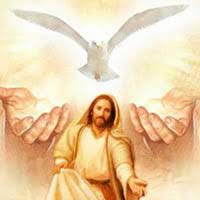 ré dó     ré si solsol      ré ré ré       ré# fáré# ré    sol’ ré# dósol’ lá     sol’ fá     sol’ lálá sol’ fá     re´# fá sol’sol’ fá ré#     ré ré# fálá sol’sol’ lá     sol’ fá     sol’ lálá sol’ fá     re´# fá sol’sol’ fá ré#     ré ré# fásol’ dó